5 Ronald Ave
Freshwater NSW 2096scribepj@bigpond.com  0434 715.86116 February 2017
 Hon. Katy Gallagher MP			senator.katy.gallagher@aph.gov.au Shadow Minister for Financial Services, Australian Labor Party
11 London Circuit, 
Canberra  ACT  2061Dear Ms. GallagherQuestion Time enables a significant opportunity to “right the wrongs” re the below Three Researched Injustices in the Australian Financial Services Industry:A.    Ten Written Questions for the Shadow Minister for Financial Services to submit to the Minister for Revenue and Financial Services during Question Time in the Lower House of Federal ParliamentB.    Comprehensive Grounds/Reasons why the Shadow Minister for Financial Services should submit Ten Written Questions (re Credit Card Products) to the Minister for Revenue and Financial Services, during Question Time - contains many graphs and tables mostly from RBA reports/submissionsThree Researched Injustices:Item 1:Some Credit Card Products evidence misleading and deceptive conduct, usurious interest rates and predatory advertising targeted at Australians with low Financial Literacy.Item 2:Excessive remuneration increases by the Boards/CEOs of the 'Four Pillars' that enjoy Oligopoly advantages/benefits, with no scrutiny whether the costs are covered according to Usage. (latest version provided in my email to you sent 14 Feb ‘17.)Item 3:Four Pillars hold up to $1,000 billion in transaction deposit accounts:
-       No interest of material consequence is paid to depositors 
        (2 Pillars pay no interest, 2 others pay 0.1% pa interest) and charge 
         an account keeping fee eg. $5 p/m.
-       Invested by the Four Pillars returning market-rate revenue.The Writer refers to -his First Letter to Hon. Katy Gallagher MP dated 5 Feb 2017; andhis emails to Hon. Katy Gallagher MP sent 3, 6 and 14 Feb 2017.I seek the contact details for a 55+ year old academic for me to post my CD that will auto open at this Second Letter, together with a hard copy of this Second Letter.  I seek an old academic (familiar with Legislation/Statutory Law) as s/he will well recollect the ‘iron fist’ approach to controlling deposit and loan interest rates prior to the Campbell Committee recommended de-regulation in 1980.  Using my CD, the academic can access 1, 2, 3 and 4 2 -below by clicking on:Summary Page to offer to the 'Federal Opposition' Written Questions for the Federal Opposition to present to the Federal Government in ‘Question Time’ in the House of Representative.Clicking on the above URL will then open the below four files:Grounds/Reasons for the Shadow Minister for Revenue and Financial Services submitting Five Written Questions to the Minister for Revenue and Financial Services during Question Time in the Lower House of Federal Parliament  (one document with 21 Chapters)
Grounds/Reasons for the Shadow Minister for Revenue and Financial Services submitting Five Written Questions to the Minister for Revenue and Financial Services during Question Time in the Lower House of Federal Parliament  (21 separate Chapters)
Written Questions  (one document with Ten Written Questions)
Written Questions  (Ten individual Written Questions)I have prepared 1) and 3) above because the Reserve Bank has been conflicted in its obligations to “…. direct to the greatest advantage of the people of Australia…..” re Credit Card interest rates/fees and Predatory Advertising to the material financial –loss by Persistent Revolvers (attached) (12.5% of Credit Cardholders) and possess only Level 1 Numeracy and Literacy Skills; andgain to Transactors (attached) (67% of Credit Cardholders) that possess Level 3, Level 4 or Level 5 Numeracy and Literacy Skills.Chapter 9 from 2) above (attached) evidences the RBA’s ‘extensive powers’ to require commercial banks to provide any financial information that the RBA wants to examine.  The RBA has never sought the information in my Written Question 1 (attached) to identify which Credit Cardholders are providing Interest and Late Payment Fees in ‘Revenue’ (attached).My CD will auto open (in a Windows operating system) at this Second Letter to you.  If you use a MAC computer, the root address to open this Second Letter is Senex\CreditCards\Comms\Second_Letter_to_Katy_Gallagher_16-Feb-17.docx.   
(I could provide my files to the +55 year old academic and yourself on a USB stick hard drive.  However, there is no integrity of the files therein, whereas there is in a burnt CD.)Yours sincerely

Philip Johnston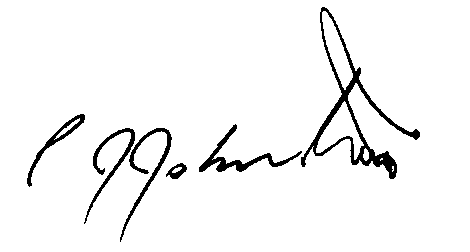 